WCPiT/EA/381-39/2021	Poznań, 2021-11-15Uczestnicy postępowaniaDotyczy: Zakup sprzętu do rehabilitacji onkologicznejZgodnie z art. 135 ust. 2 ustawy Prawo Zamówień Publicznych z dnia 11 września 2019r. (t.j. Dz.U. z 2019 r. poz. 2019 ze zm.), Wielkopolskie Centrum Pulmonologii i Torakochirurgii SP ZOZ udziela wyjaśnień dotyczących Specyfikacji Warunków Zamówienia oraz na podstawie art. 284 ustawy Prawo Zamówień Publicznych zmienia treść SWZ.Pytania :Pytanie nr 1 Dotyczy: PAKIET NR 1 ZESTAW DO TRENINGU WYTRZYMAŁOŚCIOWEGO I WYDOLNOŚCIOWEGO – 3 ZESTAWYCzy zamawiający dopuści ergometr eliptyczny o parametrach jak niżej?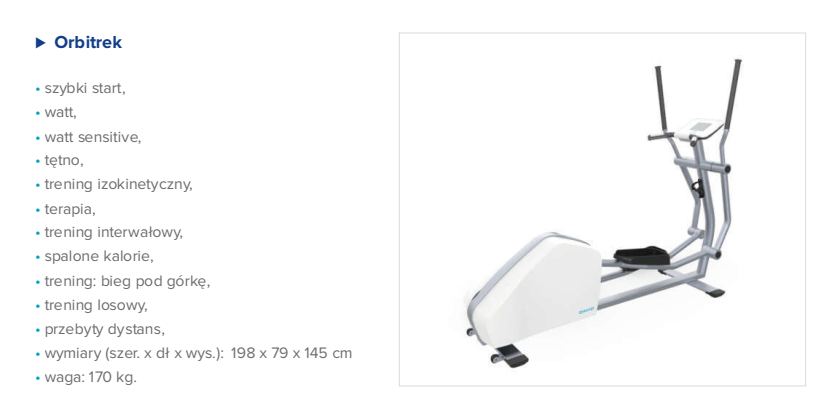 Zakres prędkości 0-17 km/h, co 0,1 km/hRegulacja kąta nachylenia 0-15%Waga użytkownika max 150 kgUrządzenie współpracuje ze stacją terapeutyZintegrowany system kart RFiDOdpowiedź: Zamawiający pozostawia zapisy SWZ bez zmian.Pytanie nr 2Dotyczy: PAKIET NR 1 ZESTAW DO TRENINGU WYTRZYMAŁOŚCIOWEGO I WYDOLNOŚCIOWEGO – 3 ZESTAWYCzy zamawiający dopuści ergometr kardiologiczny z oparciem parametrach jak niżej?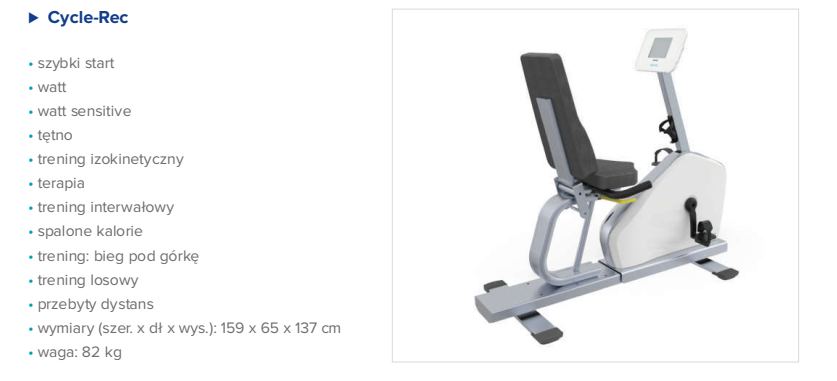 Opór regulowany w zakresie 25-1000W (w krokach co 5 W)Zakres obrotów: 40-120 rpm/minMaksymalna waga użytkownika 150 kgMożliwość wykonania testówIPN testAstrand TestPWC TestLactate test (supportsmeasurementprocedure)Standart testConconi testUrządzenie współpracuje ze stacją terapeutyZintegrowany system kart RFiDRegulacja siedzenia w poziomieBrak kółek transportowychOdpowiedź: Zamawiający pozostawia zapisy SWZ bez zmian.Pytanie nr 3Dotyczy: PAKIET NR 1 ZESTAW DO TRENINGU WYTRZYMAŁOŚCIOWEGO I WYDOLNOŚCIOWEGO – 3 ZESTAWYCzy zamawiający zamiast steppera dopuści ergometr dla kończyn górnych o parametrach jak niżej?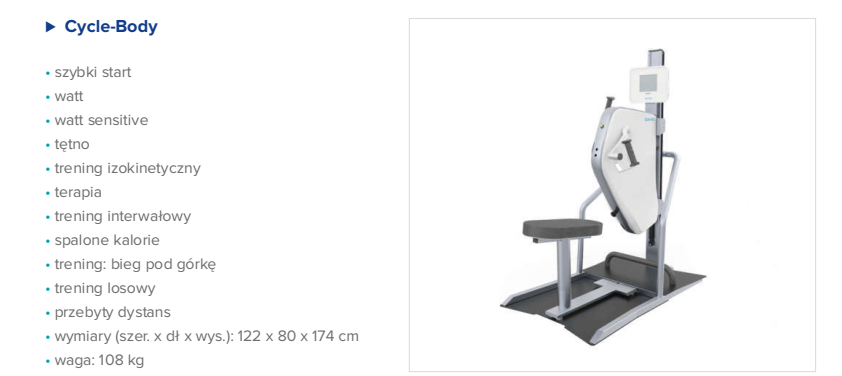 Ergometr umożliwia ćwiczenie w pozycji siedzącej, na wózku, jak i stojącejOpór regulowany w zakresie 25-1000W (w krokach co 5 W)Zakres obrotów: 40-120 rpm/minWaga użytkownika max. 150 kgOdpowiedź: Zamawiający pozostawia zapisy SWZ bez zmian.Pytanie nr 4Dotyczy: PAKIET NR 1 ZESTAW DO TRENINGU WYTRZYMAŁOŚCIOWEGO I WYDOLNOŚCIOWEGO – 3 ZESTAWYOprogramowanie do zarządzania zestawem treningu do rehabilitacji onkologicznej wraz ze stacją roboczą – 1 sztukaJakiego rodzaju dane zamawiający chce integrować z systemem HIS?Odpowiedź:  Nie będzie  integracji danych. Pytanie nr 4Dotyczy: PAKIET NR 1 ZESTAW DO TRENINGU WYTRZYMAŁOŚCIOWEGO I WYDOLNOŚCIOWEGO – 3 ZESTAWYOprogramowanie do zarządzania zestawem treningu do rehabilitacji onkologicznej wraz ze stacją roboczą – 1 sztukaCzy zamawiający dopuści stację zarządzającą o parametrach jak niżej?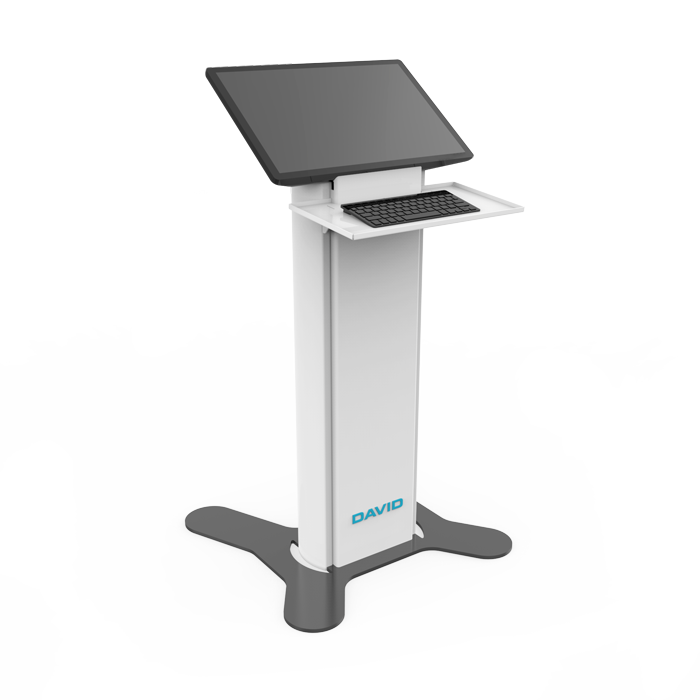 komputer klasy PC z systemem operacyjnymmonitor o wysokiej rozdzielczościwyłącznik głównybrak przycisku z funkcją zatrzymania awaryjnego – przyciski znajdują się na urządzeniachbezprzewodowa łączność z urządzeniami treningowymiurządzenie wielofunkcyjneczytnik kart RFID pozwalających odczytywać ID pacjenta, kompatybilny z urządzeniami do treningu kardiologicznegoZainstalowane na komputerze stacji terapeuty dedykowane oprogramowanie:posiadające bazę danych pacjentówodczytujące i programujące ID pacjenta na kartach RFIDprzechowujące dane o każdym ćwiczeniu/teście pacjenta generujące raporty postępów w formie plików pdfumożliwiające podłączenie i obsługę dedykowanych urządzeń do testów i treningu kręgosłupa w odcinku szyjnym i lędźwiowymOpcjonalnie w przypadku podłączenia do stacji terapeuty kompatybilnego  rowerka  i/lub bieżni, zainstalowane na komputerze stacji terapeuty dedykowane oprogramowanie pozwala na przeprowadznie testów:W przypadku rowerka poziomego:IPN testAstrand TestPWC TestLactate test (supportsmeasurementprocedure)Standart testConconi testW przypadku bieżni:IPN testAstrand TestPWC TestLactate test (supportsmeasurementprocedure)Standart testConconi testOdpowiedź: Zamawiający pozostawia zapisy SWZ bez zmian.Pytanie nr 4Dotyczy: PAKIET NR 2  Bieżnia do treningu rehabilitacyjnego – 4 sztukiCzy zamawiający dopuści bieżnię o parametrach jak niżej?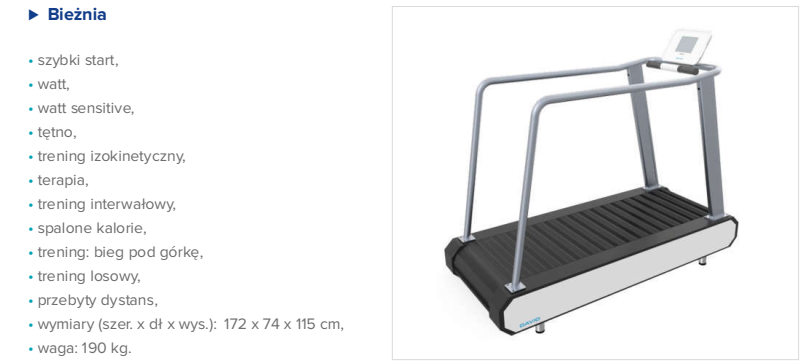 Zakres prędkości 0-17 km/h regulowana w krokach co 0,1 km/hPochylenie pasa regulowane w zakresie 0-15%Waga pacjenta max. 150kgPas bieżni zbudowany z lameliMożliwość wykonania testówIPN testAstrand TestPWC TestLactate test (supportsmeasurementprocedure)Standart testConconi testPomiar pulsu za pomocą piersiowego pasa polarOdpowiedź: Zamawiający pozostawia zapisy SWZ bez zmian.Pytanie nr 5Dotyczy: PAKIET NR 1 ZESTAW DO TRENINGU WYTRZYMAŁOŚCIOWEGO I WYDOLNOŚCIOWEGO – 3 ZESTAWY oraz PAKIET NR 2  Bieżnia do treningu rehabilitacyjnego – 4 sztukiCzy zamawiający dopuści:Ergometr eliptyczny o następujących parametrach:Ergometr kardiologiczny z oparciem o następujących parametrach:Czy zamawiający dopuści stepper kardiologiczny o następujących parametrach:Czy zamawiający dopuści oprogramowanie do zarządzania zestawem do rehabilitacji onkologicznej wraz ze stacją roboczą o następujących parametrach:Pakiet nr 2:Bieżnia:Czy zamawiający dopuści bieżnię o następujących parametrach:Odpowiedź: Zamawiający pozostawia zapisy SWZ bez zmian.Wielkopolskie Centrum Pulmonologii i Torakochirurgii SP ZOZ działając na podstawie art. 284 ust. 3 ustawy Prawo Zamówień Publicznych z dnia 11 września 2019r. (t.j z 2019r. poz. 2019 ze zm.) przedłuża terminy składania i otwarcia ofert do 18.11.2021 roku. Godziny składania i otwarcia ofert pozostają bez zmian.Jednocześnie Zamawiający przedłuża termin związania z ofertą do  17.12.2021 roku.1.Ergometr eliptyczny2.Maksymalna waga pacjenta: min. 150kg3.Zależne od prędkości obciążenie na poziomie min. od 15 do 200 kroków/min4.Możliwość manualnej zmiany obciążenia ze schodkiem o wartości min. 5 kroków/min5.Treningi min.: manualny, kardio, profile6.Stabilna podstawa ergometru7.Zasilanie: 230V, 50-60 Hz8.Kontrolowane mikroprocesorem hamowanie przy pomocy prądów wirowych9.Cyfrowy wyświetlacz10.Klasa ochronności: min. IP2111.Zakres prędkości obrotowej / krokowej: min. 15 – 200 kroków12.Panel kontrolny z min. 5 przyciskami13.Interfejs cyfrowy RS232 (przygotowany do kontroli systemu rehabilitacyjnego)14.Wymiary ergometru max. 205 x 67 x 170 cm15.Parametry wyświetlane na wyświetlaczu: min. poziom intensywności, czas, tętno16.Ergometr zapewniający pełną zgodność z oprogramowaniem sterującym, pochodzącym od tego samego producenta17.Waga ergometru max. ok 160 kg18.Ergometr przystosowany do komunikacji z centralą sterującą1.Ergometr z siedziskiem z oparciem2.Maksymalna waga pacjenta: min. 200 kg3.Zależne od prędkości obciążenie na poziomie min. od 15 do 600 W4.Możliwość manualnej zmiany obciążenia z krokiem min. 5W5.Dokładność obciążenia: min. do 400 W – 5 %, powyżej 400W – 10%6.Treningi: min. manualny, kardio, profile7.Stabilna podstawa ergometru8.Zasilanie: 230V, 50/60 Hz9.Kontrolowane mikroprocesorem hamowanie przy pomocy prądów wirowych10.Cyfrowy wyświetlacz11.Klasa ochronności: min. IP2112.Zakres prędkości obrotowej: min. 20 – 120 rpm13.Panel kontrolny z min. 5 przyciskami14.Interfejs cyfrowy RS232 (przygotowany do kontroli systemu rehabilitacyjnego)15.Wymiary ergometru max. 160 x 54 x 125 cm16.Parametry wyświetlane na wyświetlaczu: min. RPM, TIME, WATT17.Ergometr zapewniający pełną zgodność z oprogramowaniem sterującym, pochodzącym od tego samego producenta18.Waga ergometru max ok. 75 kg19.Ergometr przystosowany do komunikacji z centralą sterującą1.Stepper2.Maksymalna waga pacjenta: min. 200kg3.Zależne od prędkości obciążenie na min. poziomie od 15 do 155 kroków/min4.Możliwość manualnej zmiany obciążenia ze schodkiem o wartości min. 5 kroków/min5.Treningi: min. manualny, kardio, profile6.Stabilna podstawa ergometru7.Zasilanie: 230V, 50-60 Hz8.Kontrolowane mikroprocesorem hamowanie przy pomocy prądów wirowych9.Cyfrowy wyświetlacz10.Klasa ochronności: min. IP2111.Zakres prędkości obrotowej / krokowej: min. 15 – 155 kroków12.Panel kontrolny z min. 5 przyciskami13.Interfejs cyfrowy RS232 (przygotowany do kontroli systemu rehabilitacyjnego)14.Wymiary ergometru max. 110 x77 x 181 cm15.Parametry wyświetlane na wyświetlaczu: min. WATT, poziom intensywności, czas, tętno, SpO2 (opcjonalnie)16.Ergometr zapewniający pełną zgodność z oprogramowaniem sterującym, pochodzącym od tego samego producenta17.Waga ergometru max. ok 110 kg18.Ergometr przystosowany do komunikacji z centralą sterującą1.System rehabilitacji kardiologicznej2.Oprogramowanie zapewniające pełną zgodność z ergometrami, pochodzące od tego samego producenta3.Oprogramowanie w języku polskim4.Pełna kontrola oraz programowanie treningów ze stanowiska sterującego5.Indywidualne lub grupowe zarządzanie pacjentami i ich treningami ze stanowiska sterującego6.Możliwość tworzenia treningów: min. interwałowych, sterowanych obciążeniem, sterowanych tętnem7.Możliwość projektowania indywidualnych programów treningu8.Funkcja  dopasowania obciążenia 9.Możliwość poszerzenia systemu o monitorowanie sygnału EKG pacjenta podczas ćwiczeń na dowolnym przyrządzie treningowym z jednoczesną, bezprzewodową transmisją sygnału EKG pacjenta do centrali sterującej.10.Akwizycja sygnału ekg przy użyciu pasków piersiowych oraz kabli ekg (opcjonalnie)11.Waga czujnika ekg  max < 30g (opcjonalnie)12.Prezentacja na monitorze centrali sterującej parametrów wszystkich aktualnie trwających treningów13.Ustawianie progów alarmowych dla HR, DIA, SYS dla każdego pacjenta 14.Przeglądanie dotychczas zarejestrowanego EKG dla każdego trenującego pacjenta w dowolnym momencie treningu15.Baza danych pacjentów i ich treningów16.Wydruk diagramów treningowych17.Możliwość wydruku zapisu EKG18.Możliwość kontroli min. 24 stanowisk19.Oprogramowanie kompatybilne z systemem Windows20.Oprogramowanie z licencją na 5 stanowisk, umożliwiające obsługę systemu w całości w języku polskim21.Zintegrowana baza danych pacjentów22.Parametry dostosowane do treningu dla każdego pacjenta23.Szybkie i łatwe przyłączenie pacjentów do grupy treningowej24.Praktyczne przełączanie pomiędzy pacjentami na ergometrach25.Zapis oraz archiwizacja istotnych parametrów (obciążenie, HR, krzywe EKG, ciśnienie krwi)26.Jednoczesna kontrola wszystkich parametrów (obciążenie, pomiar ciśnienia krwi)27.Możliwość tworzenia treningowych sesji modułowych składających się z treningów na ergometrach i sali gimnastycznej28.Wbudowany w system moduł umożliwiający wykonanie testu wysiłkowego służącego do określania bieżącego poziomu wydajności pracy pacjenta z automatycznym tworzeniem treningów na podstawie wykonanego testu wysiłkowego (dane przenoszone automatycznie wewnątrz systemu)29.Dokumentacja w formie raportu wszystkich istotnych zdarzeń30.Możliwość poszerzenia systemu o czujniki ekg zasilane 1 akumulatorem typu AAA każdy, z zewnętrzną ładowarką31.Możliwość podłączenia do systemu: min. ergometrów, bieżni, ergometrów ręcznych, steperów, ergometrów leżankowych, ergometrów eliptycznychSYSTEM STERUJĄCY1.Procesor min. 1 GHz lub szybszy, 32-bitowy (x86) lub 64-bitowy (x64)2.płyta główna wraz ze zintegrowaną grafiką3.pamięć operacyjna min. 1 GB (architektura 32-bitowa) lub min. 2 GB (architektura 64-bitowa)4.dysk twardy min. 320GB5.Zasilacz6.kolorowy monitor LCD min. 27"7.klawiatura oraz myszka przewodowa8.kolorowa zewnętrzną drukarka laserowa9.systemem operacyjny min. Windows 7 lub nowszy1.Zakres prędkości taśmy w przedziale 0,2-25 km/h regulowanej co 0,1 km/h2.Zakres nachylenia bieżni 0-25% regulowanego co 0,5%3.Długość części użytkowej 1400mm4.Szerokość części użytkowej 520 mm5.Szerokość nieruchomego pola spoczynkowego 100mm6.Dopuszczalna waga pacjenta 200 kg7.Wymiary  2170 x 730 x 1350 mm8.Stabilizacja prędkości pasa w pełnym zakresie obciążeń napędu9.Ergonomicznie ukształtowane poręcze10.Port szeregowy RS 23211.Zasilanie 220V/50Hz12.Łatwo dostępny wyłącznik bezpieczeństwa13.Dźwiękowa sygnalizacja wciśnięcia wyłącznika bezpieczeństwa